一、学科带头人    二、实用型人才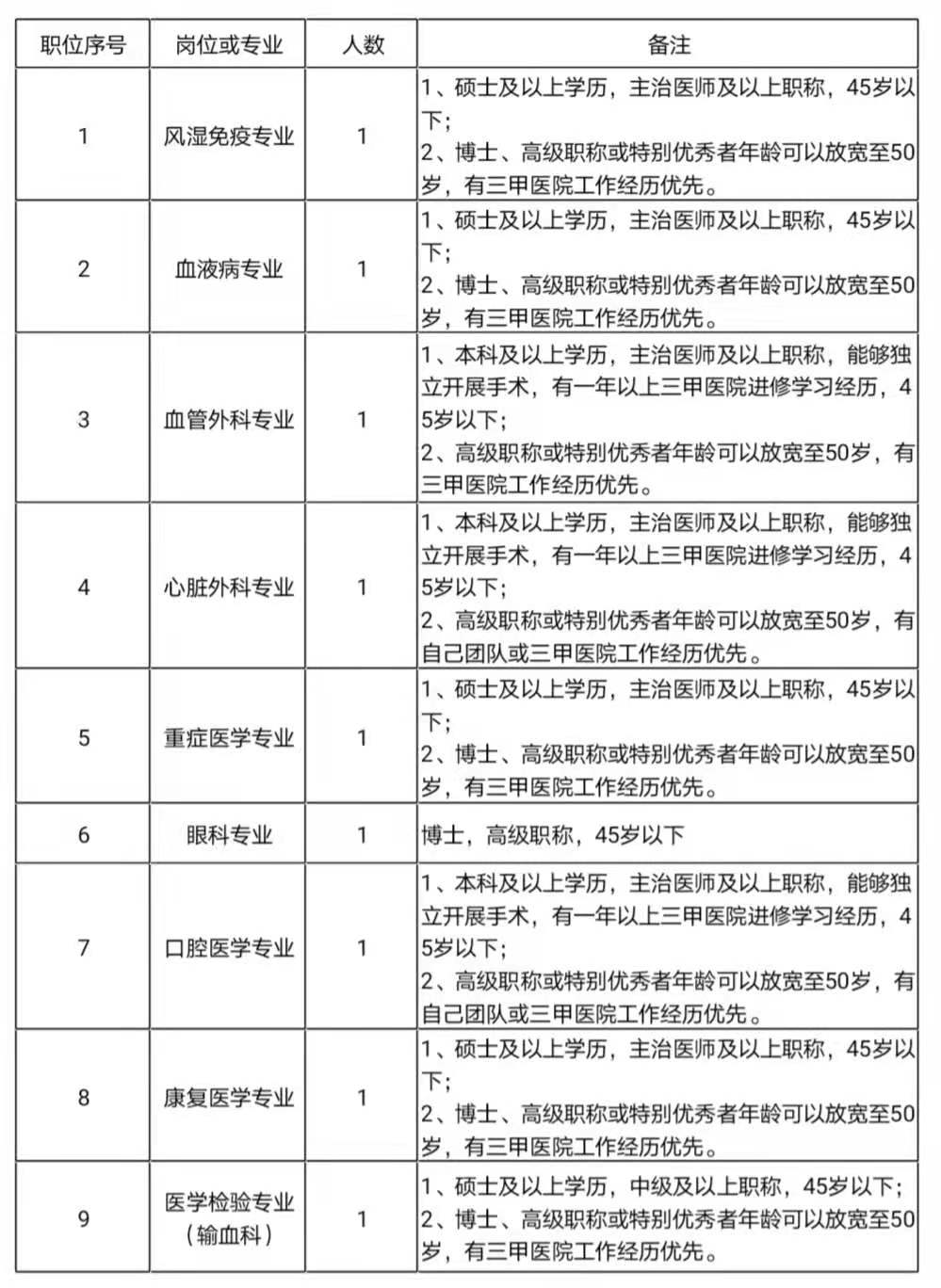 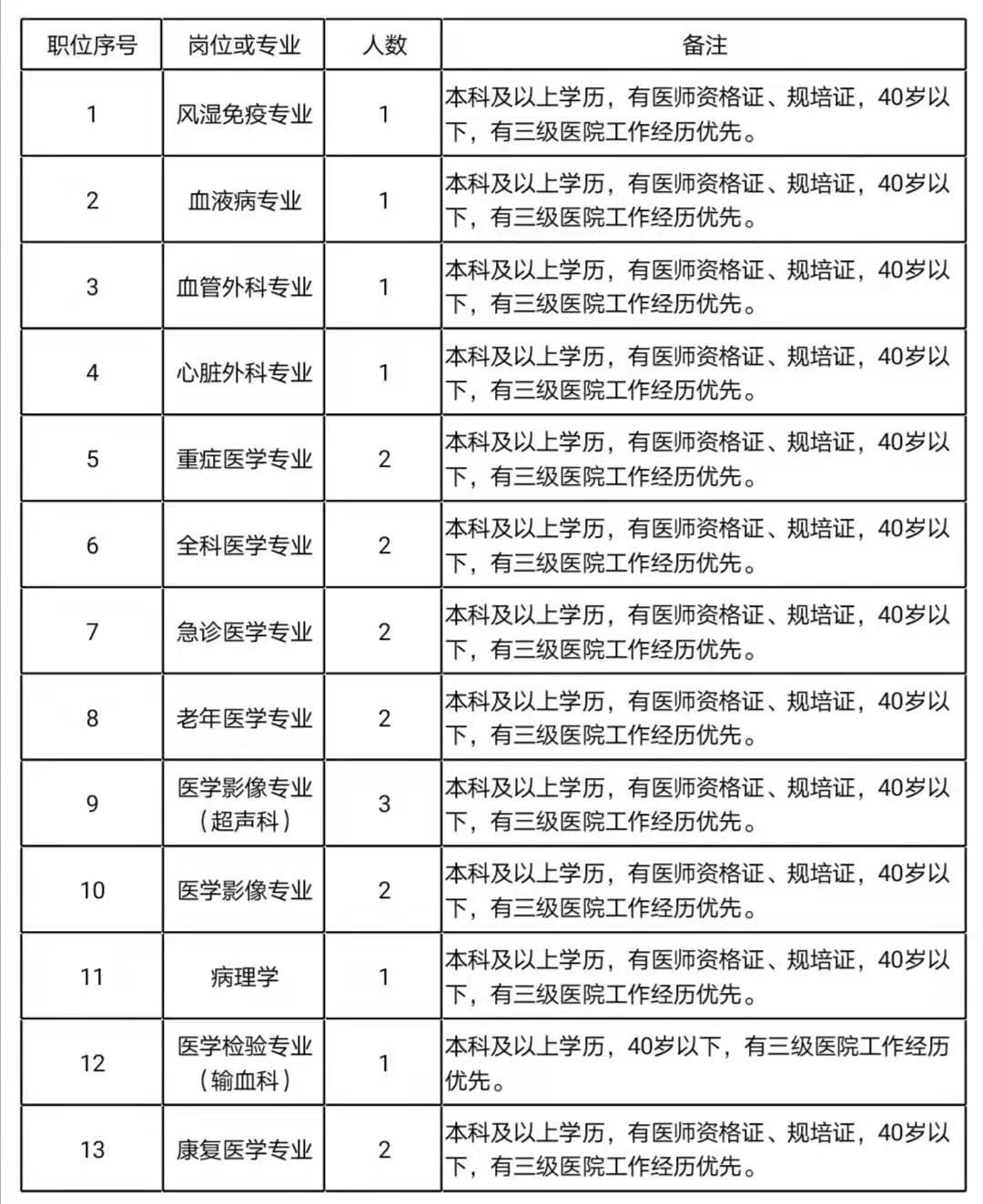 应（往）届毕业生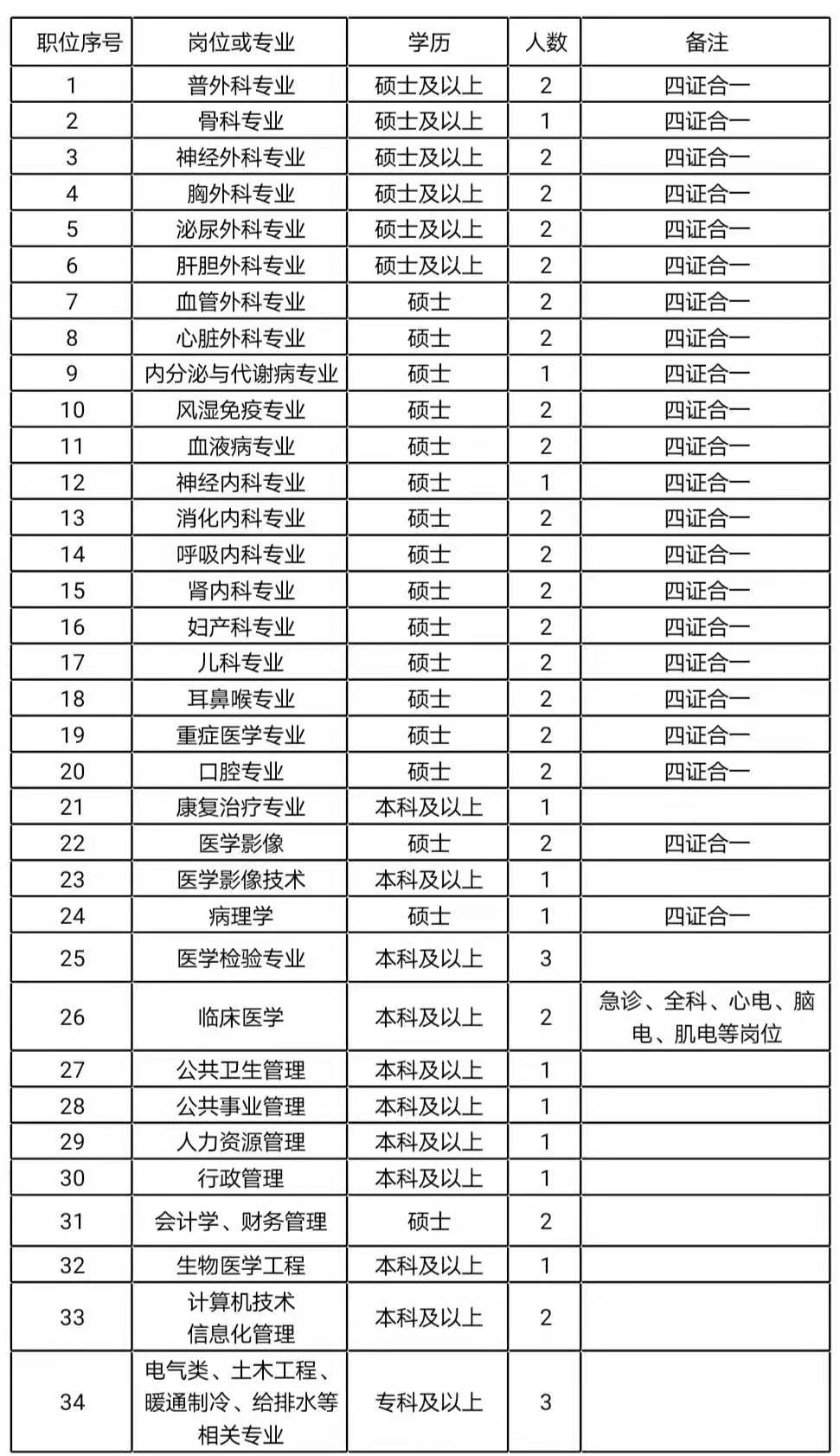 